Муниципальное дошкольное общеобразовательное учреждение  «Детский сад №93»Конспектспортивного соревнования«Папа и Я – спортивная семья!»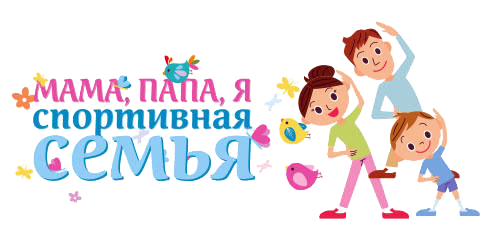                                                                            Составил:                                                      инструктор по физической культуре                                                                           Мелетиева В.С.Саранск 2017 г.Дата проведения 16.01.17г., спортивный инвентарь, 10.00 часовОписание материала: сценарий спортивного праздника предназначен для детей среднего и старшего возраста. Содержит интересные эстафеты и соревнования, а также музыкальную разминку. Материал может быть интересен воспитателям и физкультурным работникам.Цель: пропаганда здорового образа жизни.Задачи:- использовать личный пример взрослых членов семьи в физическом воспитании;- развитие координации движений, ловкости, умения действовать по сигналу;- прививать любовь к физкультуре и спорту.Предварительная подготовка:- подготовка инвентаря;- подготовка протоколов для жюри, дипломов и призов за участие;Инвентарь: Маски «Репка», стульчики, обручи, спортивный инвентарь, детали солнышка, скакалка, погремушки, муз.центр, два мяча, картинки мостика, запись детских песен.Участники:Инструктор по ф/к и музыкальный руководительВоспитательРодителиДетиЭстафеты: «Преодолей препятствия».  «Репка» «Сороконожка». «Кто быстрее?»«Солнышко»«Угадай мелодию»Ход мероприятия.Ведущий: Команды, мы рады приветствовать вас на семейном празднике "Мама, папа, я - спортивная семья"! Наш праздник посвящен спорту и здоровью.Давайте познакомимся с нашими командами.Представление команд.Представление жюри.Ведущий: Внимание, внимание!Начинаем соревнования!Папы, мамы и детишки,Подтянули все штанишки.Громко крикнули в ответВы уже готовы …  (отвечают)Ведущий: Ленись, на разминку становись.Музыкальная разминка.Эстафета «Преодолей препятствия».Дети и Папы преодолевают полосу препятствий.Ведущий: Отгадайте загадку. Круглый бок, желтый бок,Сидит на грядке колобок. Врос в землю крепко. Что же это?2. Эстафета «Репка»
Один из команды – репка. А тянуть репку будут остальные участники команды. 1 – ый бежит ребенок, садится на стул – репка. 2-ой – папа обегает репку, бежит за товарищем, зацепаются паровозиком  - обегают репку, бегут за следующим. Кто быстрее вытянет репку – та команда и победила.Эстафета «Сороконожка». Встаёт вся команда, держась друг за друга за пояс. По сигналу передвигаются гусиным шагом, обходя змейкой кегли. Должны пройти так, чтоб не сбить кегли.«Кто быстрее?»
Сначала дети. Бегут во круг двух стульев, под которыми лежит скакалка, под музыку. Музыка остановилась – нужно сесть на стул и выдернуть скакалку. Потом - родители.«Перейти болото»Участники должны пройти, передвигая мостики.5. Эстафета «Солнышко»Каждый участник бежит до обруча, кладет лучик и возвращается. Кто быстрее.«Угадай мелодию» для родителей.Музыкальная игра-танец.
Ведущий: Будь со спортом не разлучен.
Проживешь ты до ста лет!
Вот и весь секрет!
Праздник нам кончать пора,
Крикнем празднику: «Ура!»НАГРАЖДЕНИЕ.